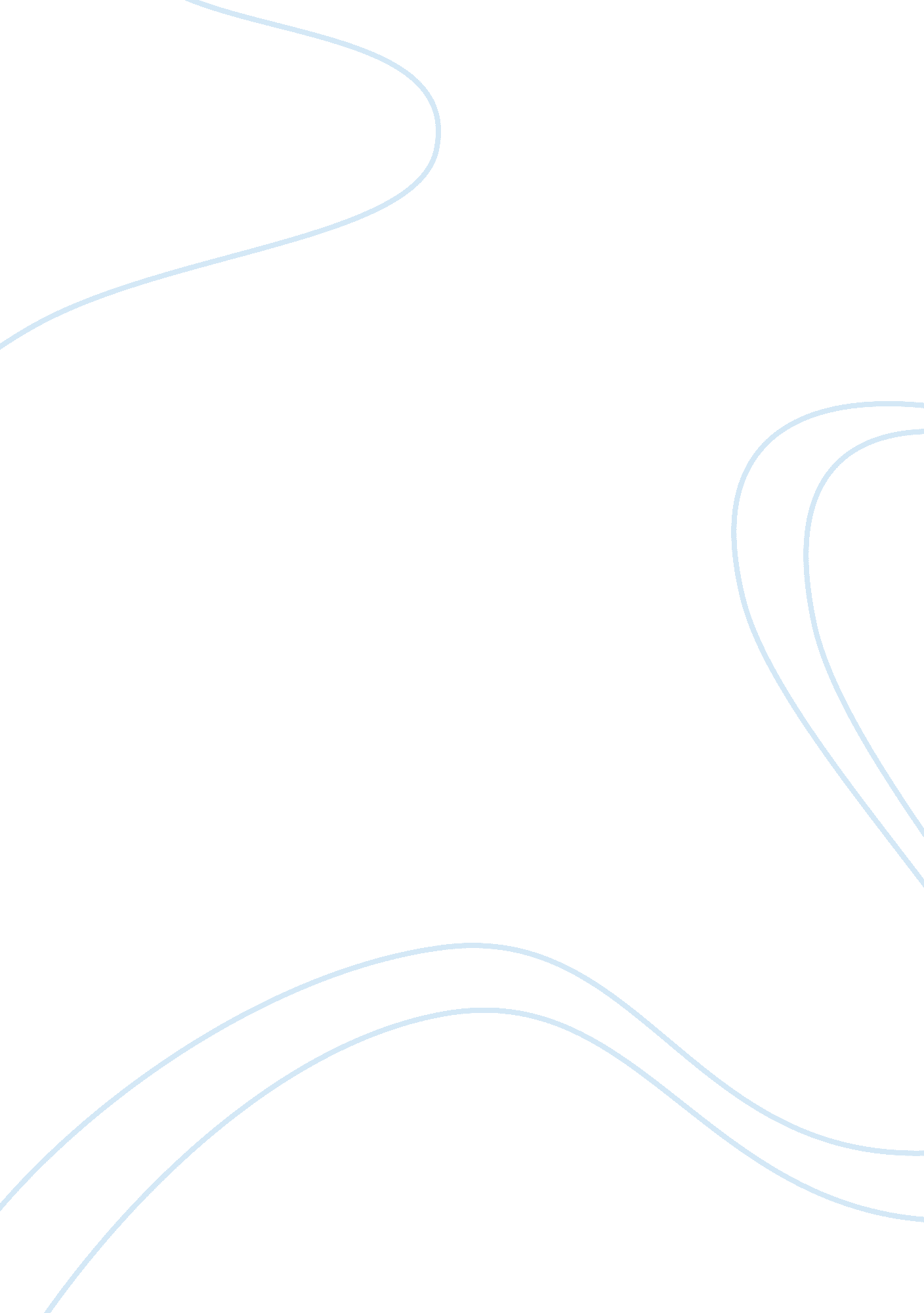 Analysing foreign direct investment in indian retail business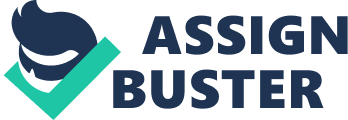 Presently the Indian authorities does non allowed Foreign Direct Investment ( FDI ) in the multi-brand retail concern in India. However the Indian authorities has late revealed its purposes of leting FDI in multi-brand retail. If this authorities proposal goes through, what impact would it hold on the bing multi-brand retail merchants in India like Pantaloon Retail India, Tata 's Star Bazaar, RPG 's Spencer Hyper, Reliance Retail, etc. ? Analyze utilizing Porter 's Five Forces Model. Word bound: 800 - 1000 MICHAEL E-PORTERS FIVE FORCES MODEL OF INDUSTRY ANALYSIS Financial Express 9 July page no. 9 The section of industrial policy and publicity ( DIPP ) treatment paper on FDI in multi trade name retail has spurred the argument on whether FDI should be allowed in multi-brand retail and, if at all what should be the conditions? At present, FDI is non allowed in multi-brand retail. Last twelvemonth when nutrient monetary values increased, the authorities floated the thought of leting FDI in multi trade name retail to streamline the nutrient supply concatenation. DEGREE OF COMPETITIVE RIVALRY AMONG COMPETITORS The impact on Pantaloon or Reliance Retail and other shops which are non FDI funded will be minimal As there are assorted conditions put up in the treatment paper placed by Department of Industrial Policy and Promotion on its web site like: It is proposed to reserve at least 50 % occupations in retail mercantile establishments funded by FDI, for rural young person. A 50 % of FDI coming in be exhausted towards constructing up backend substructure, logistics, agro processing, since this is a net income lowering activity affecting high fixed costs it is non so in instance of Indian organized retail participants. It will be hard for new entrants to place locations for shops, as they will be allowed to come up in metropoliss with population of over 10 lakhs i. e. on outskirts These new entrants have to beginning a per centum of manufactured merchandises from the domestic SMALL MEDIUM ENTERPRISES ( SME 's ) Business Standard 12th July page no. 13 The paper has many such flat playing field suggestions which makes one admiration that how the authorities is traveling to protect the KIRANA 'S STORE. As the aim to set these conditions is, to protect the kiranas shop. Reservation of 50 % of FDI to be spent towards constructing up back manus substructure, logistics and agro processing are profit-lowering activities which are non applicable to pantaloon retainaˆ¦aˆ¦etc As per the ICRIER study on retail 2 old ages ago, the organized retail sector would hold 16 % market portion by 2011-2012 of India 's entire retail market ; we are in 2010-11 and the organized retain has captured merely 4 % portion of India 's entire retail market. Sing such a big market size, the grade of competition to capture larger market portion would be low. Menace of possible entrants The above said shops Pantaloon or Reliance Retail will non hold much menace as the new entrants will be able to accomplish low economic systems of graduated table. The Pantaloon or Reliance Retail will non be affected as there are no such merchandises which are non available in such shops, which FDI funded shops are traveling to convey. As investings in backend substructure, logistics, and cold ironss are likely to be significant There are really less opportunities of menace from possible entrants. Business Standard 12th July page no. 13 The common idea procedure that the Indian organized retail merchants would try and set up developed supply ironss in one zone of the state and/or in one ware type, prior to their efforts to travel and set up in other zones and ware types is non developing in the sensed way. For illustration Reliance retail purposes at increasing its gross revenues to 10 creases in 5 old ages with a broad bandwidth of merchandises like FRESH, MART AND SUPER, and `` forte '' formats like DIGITAL, TREANDS, WELLNESS, FOOTPRINTS, JEWELS, TIMEOUT, AUTO ZONE and LIVING with the Reliance prefix. The execution of this scheme and purpose by trust entirely depends on their direction manner, focal point and committedness. It is decidedly an uphill and disputing undertaking. Hence the Indian organized retail merchants shall hold to confront the FDI funded multi trade name retail competition. Shoppers stop for illustration has set up mercantile establishments in metropoliss with big markets like Mumbai, Delhi, Bangalore and Chennai. It still remains to be seen if it is logical to put up mercantile establishments geographically so far apart as their demands of transporting the slow moving points shall be significant. It is inevitable that they will confront competition from the FDI funded multi trade name retail shops The Aditya Birla group who bought South Indian Chain Trinethra 4 old ages ago has mercantile establishments in Delhi and Mumbai. If it would hold remained focused in the southern portion of the state and had set up supply ironss at that place, they would hold been more successful. They had last twelvemonth merely closed down their 100super markets named `` more '' . Hence such types of shops are traveling to confront terrible completion if they are non traveling to acquire their policies right. However Bharti Group would be in a better place to confront completion by concentration on puting up mercantile establishments in a few metropoliss of Punjab and doing the supply concatenation direction work in these metropoliss before traveling on to other metropoliss in India. Menace of existent or possible replacements Unless the new entrants are able to convey in new merchandises or services which serve the bing consumers demands otherwise, Pantaloon retail India etc are non traveling to confront any sort of hazard of replacement merchandises. The figure and quality of points available in the foreign shops in the developed states are well at an advantageous place as compared to merchandises available in the organized retail shops in India. FDI funded multi trade name retail shops will be in an advantageous place to import these points at a cheaper rate from the foreign providers. Hence the organized retail shops in India will hold to maintain their monetary values and quality under cheque to go on their presence in the retail market. Power of providers The shops like Pantaloon will be affected as power of Indian providers will be high on the reaching of FDI funded multi trade name retail shops, as the providers will hold an alternate to provide to both the bing Indian /FDI funded, multi trade name retail shops. Furthermore FDI funded multiband retail merchants since will put IN FRONT END Retailing and IN THE DEVELOPMENT OF POST HARVEST AND COLD CHAIN INFRASTRUCTURE. They may besides move as providers to Indian organized retail merchants Business standard 8th July pg no 8 FDI funded shops as providers will be given to derive as direct procurance from husbandmans, betterment in supply concatenation in efficiencies ( like remotion of unneeded mediators and cut downing theodolite losingss ) , improved storage capacities cut downing wastage and bettering control over demand supply instabilities, better quality and safety criterions will guarantee better merchandises at cheaper monetary values, as comparison to higher monetary values charged by Indian organized retail merchants Power of clients Power of clients will lift as there will be an component of competition and there will probably to be a monetary value war for merchandises and services in between the bing multi trade name retail shops, kirana shops and potency shops likely to be set up through FDI support. Business standard 14th July pg no 8 Clients in Indian metropoliss are really peculiar to purchase from mercantile establishments which give them value for money and good quality ware. Buying fresh natural stuff and cookery is the societal norm. The local Kirana shops, grocers and hebdomadal markets shall be on a regular basis visited by occupants at a stone`s throw distance to carry through their day-to-day demands where veggies and other general points are sold at really inexpensive rates. The big FDI retail merchants shall provide to the monthly retail demand of households for merchandises and services. The high residential denseness and the related development of brooding units in big metropoliss have left really small infinite required for runing big FDI funded mercantile establishments in crowded countries. The attempt required to near a big FDI funded shop in big metropoliss with the present route connectivity, parking and other civic substructure shall see the endurance of the local Kirana shops and hebdomadal haats. Indian enterprisers and local Kirana shop operator offer advanced services like free place bringing of food markets with no minimal order binding, monthly recognition and a really individualized attack to the vicinity clients. It is estimated that India has the highest store denseness in the universe, with 11 stores for every 1000 occupants. It shall be a formidable undertaking for FDI funded shops to run into this benchmark of services on offer by this copiousness of local Kirana shops. Come what may it will increase the power of purchasers of retail shops like pantaloon. etc In decision there is no uncertainty that FDI in retail will hold a deep positive impact on the Indian economic system in entireness. FDI in retail if carefully studied implemented and enforced with a system of control will hike our economic system. Indian manufacturers and husbandmans shall acquire justifiable rates for their farm and mill merchandises and Indian clients shall acquire the best trade names at sensible monetary values. 